Scuola Paritaria S. Freud20131 Milano, Via Accademia 26https://www.istitutofreud.it/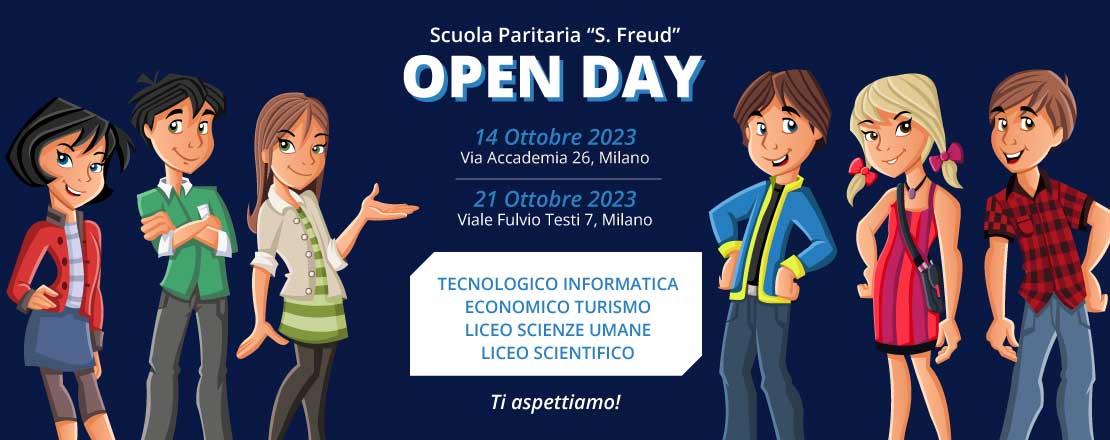 Inizio moduloIscrizione Open Day OttobrePer iscriversi agli Open Day visitare la paginahttps://openday.istitutofreud.it/